РЕСПУБЛИКА БЕЛАРУСЬ                                  ┌─────────────────────────┐             ПАСПОРТ              │                         │       воинского захоронения      │                         │     (захоронения жертв войн)     │      1087       │                                  └─────────────────────────┘                                        (учетный номер)1. Место и дата захоронения: Минская область, Минский район, Хатежинский сельсовет, д. Старое Село, 1944 год                                          (область, район, город,___________________________________________________________________________            сельсовет, населенный пункт, число, месяц, год)2. Вид захоронения: братская могила3. Охранная зона (границы захоронения): 5,0745 га4. Краткое описание захоронения и его состояние: мраморный обелиск высотой 2,5м. 2 мемориальные надгробные плиты с именами погибших. Установлен в 1986г. Состояние хорошее.___________________________________________________________________________5. Количество захороненных:6. Персональные сведения о захороненных:7. Кто осуществляет уход за захоронением: Хатежинский сельисполком, СОО «Альфа-связь», Старосельский СДК, ГУО «УПК детский сад-средняя школа д. Старое Село» ___________________________________________________________________________10. Дополнительная информация ___________________________________________________________________________________________________________________________________________________________________________________________________ВсегоВ том числе по категориямВ том числе по категориямВ том числе по категориямВ том числе по категориямВ том числе по категориямВ том числе по категориямВ том числе по категориямВ том числе по категориямИз нихИз нихПриме-
чаниеВсеговоеннослужащихвоеннослужащихучастников сопротивленияучастников сопротивлениявоеннопленныхвоеннопленныхжертв войнжертв войнИз нихИз нихПриме-
чаниеВсегоизве-
стныхнеиз-
вест-
ныхизве-
стныхнеиз-
вест-
ныхизве-
стныхнеиз-
вест-
ныхизве-
стныхнеиз-
вест-
ныхизве-
стныхнеиз-
вест-
ныхПриме-
чание1191810100000018101
п/пВоинское званиеФамилияСобственное имяОтчество (если таковое имеется)Дата рожденияДата гибели или смертиМесто первичного захороненияМесто службыМесто рождения и призыва1СержантАНДРЕЕВАНАТОЛИЙАФАНАСЬЕВИЧ1944д. Старое Село331 СП2РядовойБЕЗСОЛОВАЛЕКСЕЙКСЕНОФОНТОВИЧ1944д. Старое Село1104 СП3КрасноармеецВЕРЕСОВСКИЙПРОКОФИЙМАКСИМОВИЧ1944д. Старое Село4Звание не известноДЕВЯТКИНИВАНАЛЕКСЕЕВИЧ1944д. Старое СелоЯрославская5РядовойЕГУНОВПАВЕЛГРИГОРЬЕВИЧ1944д. Старое Село6КрасноармеецЖИГАЛОВФЕДОРТАРАСОВИЧ1943д. Старое Село7ЛейтенантЗАРЕНИНВЛАДИМИРМОИСЕЕВИЧ1944д. Старое Село1104 СП8РядовойКАЗАКИВАНПЕТРОВИЧ1944д. Старое Село9РядовойКИТАЕВМИХАИЛМАТВЕЕВИЧ1944д. Старое Село10СержантЛЫСЫХАЛЕКСАНДРАНДРЕЕВИЧ19201944д. Старое Село110 СП11РядовойМАКОВЕЙАЛЕКСАНДРНИКОЛАЕВИЧ19181944д. Старое Село12РядовойМАТВЕЕНКОИВАНЗАХАРОВИЧ1942д. Старое Село13РядовойМЕХЕДОВВАСИЛИЙПЕТРОВИЧ1944д. Старое Село237 СП14РядовойОДИНОСОВЗ1944д. Старое Село15РядовойПАСЬКОНИКОЛАЙМИТРОФАНОВИЧ19251944д. Старое Село16Ст.сержантТИМОШЕНКОПЕТРСТЕПАНОВИЧ1944д. Старое Село17РядовойУЗБЕКОВАРСЛАН19181944д. Старое Село18Ст.сержантФОРТУНОВПЕТРИВАНОВИЧ1944д. Старое Село26 СТР. КОРП8. Фотоснимок захоронения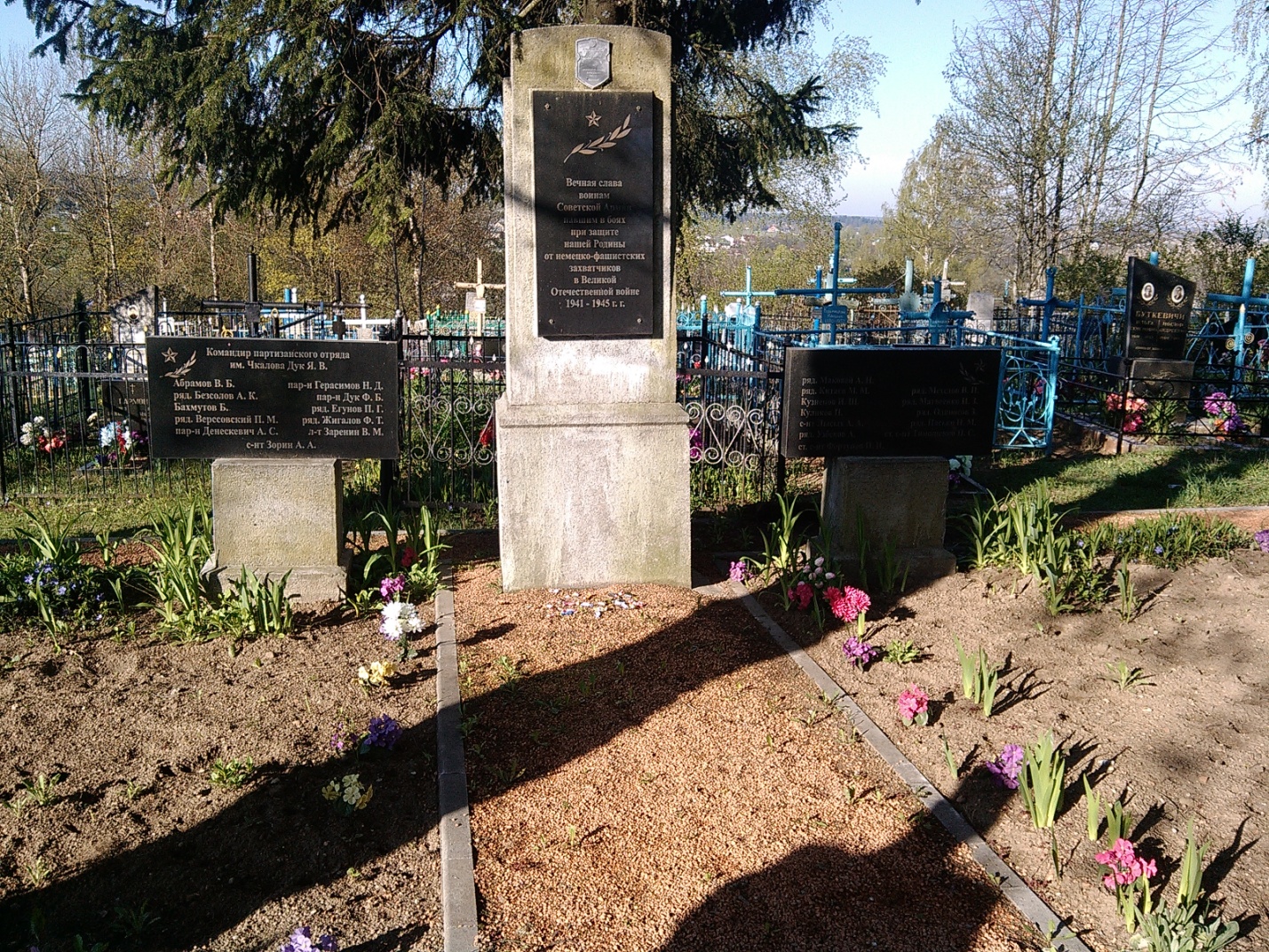 9. Карта расположения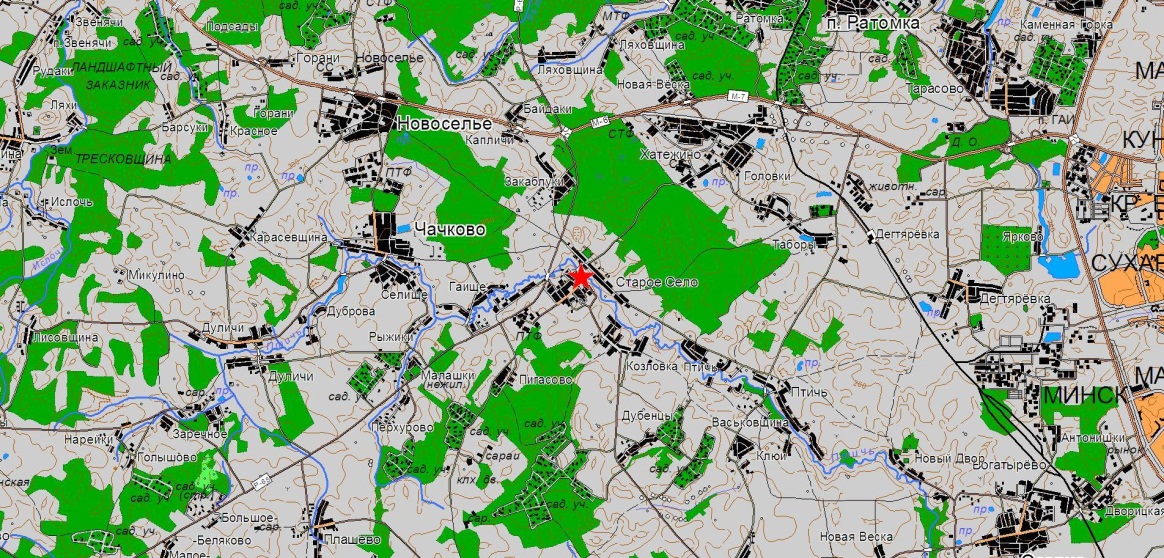 8. Фотоснимок захоронения9. Карта расположения